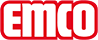 emco Baučisticí koberec CONFORMTypCONFORMpro vnitřní instalaciKonstrukceVšité velury 1/8''Vrstva vlasu nad základní tkaninou100% Polyamid ECONYLnosný materiálPolyesterový fleecespodní vrstvasilné pokrytíhmotnost vlasu / hmotnost vláken1200 g/m²Celková hmotnost (g/m²)3710 g/m²celková výška (mm)9 mmchování při hořeníCfl-s1Smykové třeníDS (EN 13893)CertifikátyShoda s CE EN 14041 (pouze pásy)Barvy76.01 antracitová76.02 béžováMoka 76.0376.04 hnědá76.10 šedástálobarevnost a odolnost vůči světlu dle ISO 105 BO2≥5barevná stálost při oděru dle ISO 105 X12≥4stálost barev při působení vody dle ISO 105 E01≥4Redukce počtu bakterií EHEC ASTM-e214916,1 %Redukce počtu bakterií rodu zlatý stafylokok ASTM-e21490,0 %Redukce počtu bakterií rodu Klebsiella Pneumoniae ASTM-e214965,6 %Forma dodávky v pásechšířka 130 cm (vč. okraje)šířka 200 cm (vč. okraje)Forma dodávky jako rohože60 x 90 cm (vč. okraje)90 x 150 cm (vč. okraje)130 x 200 cm (vč. okraje)Dodává se ve formě stupňovitých rohoží25 x 65 cm (s protiskluzovou vrstvou a řetízkovým okrajem)Vlastnostiabsorbce nečistot a vlhkostiZnačkaemcoRozměryŠířka:……………….mDélka: ………………mkontaktNovus Česko s.r.o. · 464 01 · Raspenava 191 · Tel. (+420) 482 302 750 · Fax (+420) 482 360 399 · rohozky@novus.cz · www.emco-bau.com